We study DNA for many reasons, including: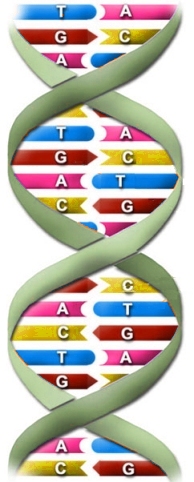  Its central _________________ to all life on EarthIt leads to _______________ benefits such as _____________ for ______________It helps us ___________ better food cropsReview: The Shape of the DNA Molecule DNA is a very long _____________ (poly = many)The basic shape is like a twisted _______________ or _____________.The name for this shape is a “______________  ___________”DNA ModelDNA is made of ___ different nitrogen ___________ that are but in a different order to make different genes:A_____________	T_____________	G_____________		C_____________Two Stranded DNARemember, DNA has ___ strands that ______ ________________ something like a zipper.Hydrogen BondsThe bases stick together because of ___________________ bonds.  Hydrogen bonds are weak but there are millions and millions of them in a _____________ molecule of DNA.When making hydrogen bonds: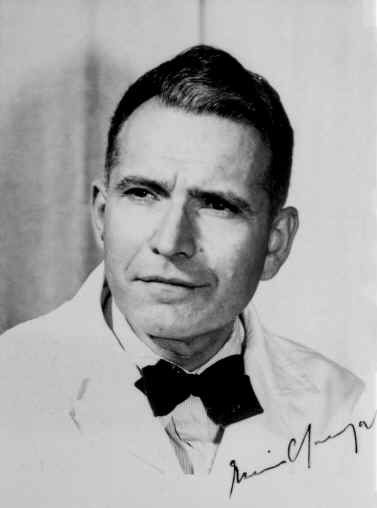 _____________ ALWAYS pairs up with __________________________ALWAYS pairs up with ______________This is called “Chargraff’s ________”DNA by the Numbers Each cell has about ____ meters of DNAThe average human has _____ trillion cellsDNA ReplicationWhen the cell wants to _____________ it has to copy its insides first, including its ________.You’d first need to be able to read the DNA to copy it…So the cell “____________” the DNA into two separate ___________.  Now you have ____ templates the cell can read and copy.The process of DNA replication turns 1 strand of ______ into ____.Each contains one ______ side of the original DNA and one side made of “______” basesReplicate the following DNA sequence, remembering that As go with Ts, and Cs with Gs:AGG-CTC-AAG-TCC-TAG